Imię i nazwisko…………………......…………………………………………Nr albumu………………………….………………………………………			…………………………………..       Pieczątka zakładu pracy 					Data i podpis opiekuna praktyk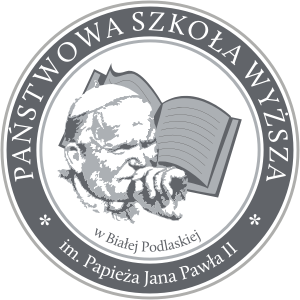 KARTA WERYFIKACJI EFEKTÓW KSZTAŁCENIA PRAKTYKANTA NA KIERUNKUTURYSTYKA I REKREACJASYMBOL OBSZAROWEGO EFEKTU KSZTAŁCENIAEfekty kształceniaODNIESIENIE DO KIERUNKOWYCH EFEKTÓW KSZTAŁCENIAOcena w skali 2-5S1A_W06Posiada wiedzę o normach i regułach organizujących struktury instytucje społeczne i rządzących nimi oraz ich źródłachK_W09K_W11S1A_U06Wykorzystują zdobytą wiedzę w praktycznym (zawodowym) działaniu w ściśle określonym zakresieK_U01K_U02S1A_U10Potrafi efektywnie wykorzystać środki oddane mu do dyspozycji w celu wykonania typowych zadań zawodowych w danej dyscyplinieK_U04S1A_K07Potrafi brać odpowiedzialność za powierzone mu zadaniaK_K04K_K10Ocena ogólna